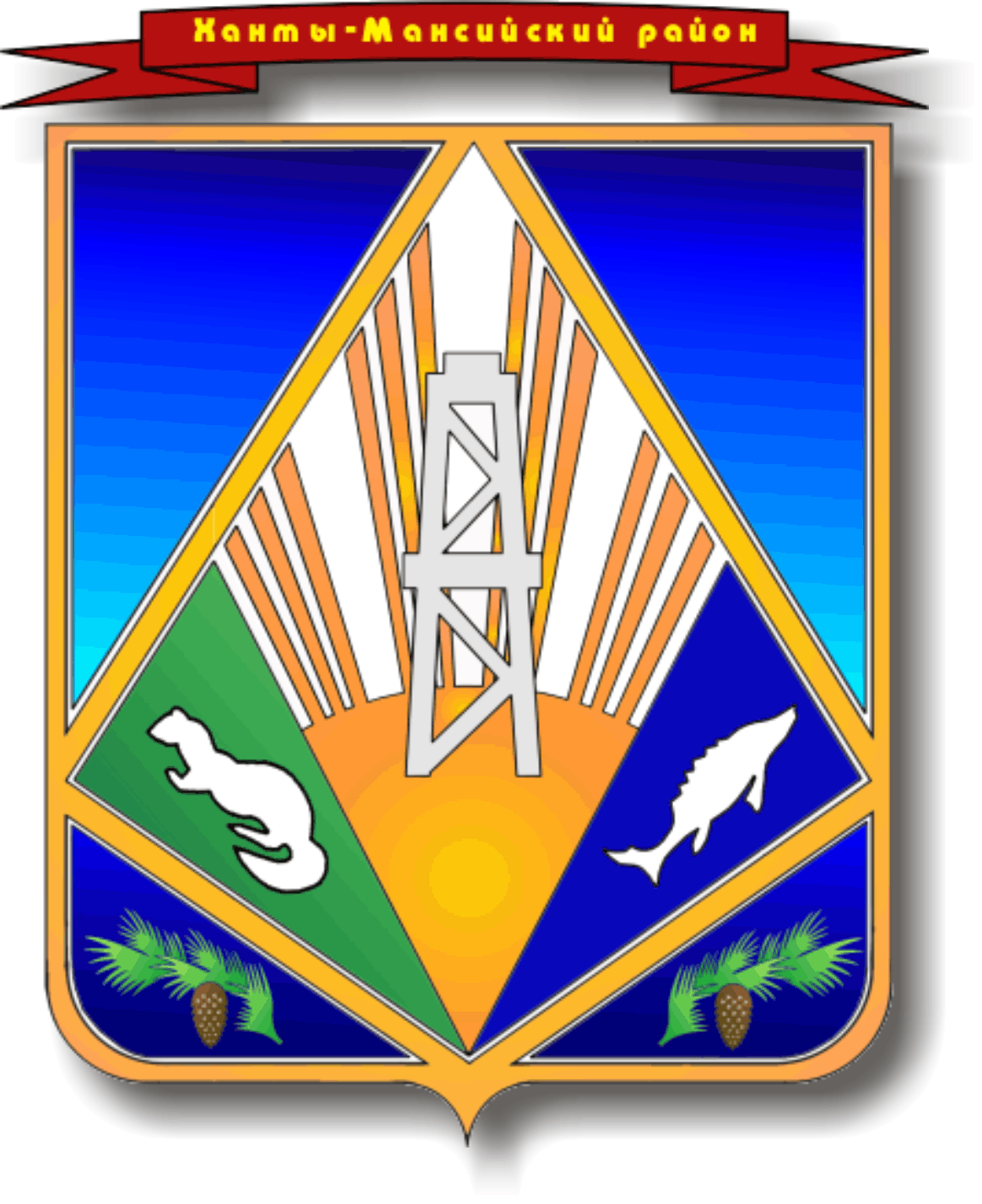 МУНИЦИПАЛЬНОЕ ОБРАЗОВАНИЕХАНТЫ-МАНСИЙСКИЙ РАЙОНХанты-Мансийский автономный округ – ЮграАДМИНИСТРАЦИЯ ХАНТЫ-МАНСИЙСКОГО РАЙОНАП О С Т А Н О В Л Е Н И Еот  [Дата документа]                                                                 № [Номер документа]г. Ханты-МансийскО внесении изменений в постановлениеадминистрации Ханты-Мансийского районаот 23.12.2022 № 481 «Об обеспечении питанием обучающихся в муниципальных образовательных организациях Ханты-Мансийского района»В целях приведения муниципальных правовых актов 
Ханты-Мансийского района в соответствии с действующим законодательством, на основании Устава Ханты-Мансийского района:1.Внести в постановление администрации Ханты-Мансийского района от 23.12.2022 № 481 «Об обеспечении питанием обучающихся 
в муниципальных образовательных организациях Ханты-Мансийского района» следующие изменения:Пункт 3 постановления изложить в следующей редакции:«3. Обеспечение питанием (горячие завтраки и обеды) для обучающихся, относящихся к льготным категориям, а именно: детям-сиротам и детям, оставшимся без попечения родителей; лицам из числа детей-сирот и детей, оставшихся без попечения родителей; детям 
из многодетных семей; детям из малоимущих семей; обучающихся 
с ограниченными возможностями здоровья, детей-инвалидов, 
не относящихся к обучающимся с ограниченными возможностями здоровья; членов семей участников специальной военной операции на территориях Украины, Донецкой Народной Республики, Луганской Народной Республики, Запорожской и Херсонской областей, граждан Российской Федерации, призванных на военную службу по мобилизации 
в Вооруженные Силы Российской Федерации и денежной компенсации 
за двухразовое питание обучающихся с ограниченными возможностями здоровья, детям-инвалидам, не относящимся к обучающимся 
с ограниченными возможностями здоровья, осваивающих основные общеобразовательные программы, обучение которых организовано общеобразовательными организациями на дому – осуществляется за счет субвенций из бюджета Ханты-Мансийского автономного округа – Югры, 
в соответствии с постановлением Правительства Ханты-Мансийского автономного округа – Югры от 04.03.2016 № 59-п «Об обеспечением питанием обучающихся в образовательных организациях в Ханты-Мансийском автономном округе – Югре.». 2. Опубликовать (обнародовать) настоящее постановление в газете «Наш район», в официальном сетевом издании «Наш район 
Ханты-Мансийский», разместить на официальном сайте администрации Ханты-Мансийского района.4. Настоящее постановление вступает в силу после его официального опубликования (обнародования) и распространяется на правоотношения, возникшие с 31 декабря 2022 года 5. Контроль за выполнением настоящего постановления возложить 
на заместителя главы Ханты-Мансийского района по социальным вопросам.Глава Ханты-Мансийского районаДОКУМЕНТ ПОДПИСАН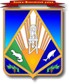 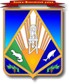 ЭЛЕКТРОННОЙ ПОДПИСЬЮСертификат  [Номер сертификата 1]Владелец [Владелец сертификата 1]Действителен с [ДатаС 1] по [ДатаПо 1]К.Р.Минулин